Le sujet comporte 7 pages numérotées de la page 1/7 à la page 7/7.Le sujet est à rendre avec la copie.Si l’examinateur n’est pas immédiatement disponible lors de l’appel, poursuivre le travail en attendant son passage.L’usage de calculatrice avec mode examen actif est autorisé. L’usage de calculatrice sans mémoire « type collège » est autorisé.EXERCICE 1PREMIERE PARTIERechercher dans l’énoncé la condition sur le prix moyen des chambres pour que l’hôtel soit choisi par Anna, et l’écrire ci-dessous.……………………………………………………..…………………………………………………………………………………………………………..……………………………………………………Donner le nombre minimum de chambres que doit posséder l’hôtel pour être choisi.……………………………………………………..…………………………………………………………………………………………………………..……………………………………………………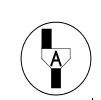 Calculer le prix moyen des chambres pour une nuit à l’hôtel « La Bastide ».……………………………………………………..…………………………………………………………………………………………………………..……………………………………………………Répondre à la problématique : L’hôtel « La Bastide » correspond-il aux conditions qu’Anna s’est fixées ? Anna peut-elle choisir l’hôtel La Bastide ?. Justifier votre réponse.……………………………………………………..…………………………………………………………………………………………………………..…………………………………………………………………………………………………………..……………………………………………………DEUXIEME PARTIELe gérant de l’hôtel « La Bastide » souhaite être choisi par Anna et est prêt à modifier le prix de la chambre « Agate » pour que le prix moyen soit égal à 150 €.Détermination du nouveau prix à appliquer à la chambre « Agate » à l’aide d’un tableur.La feuille de calcul utilisée par le gérant de l’hôtel est représentée ci-dessous :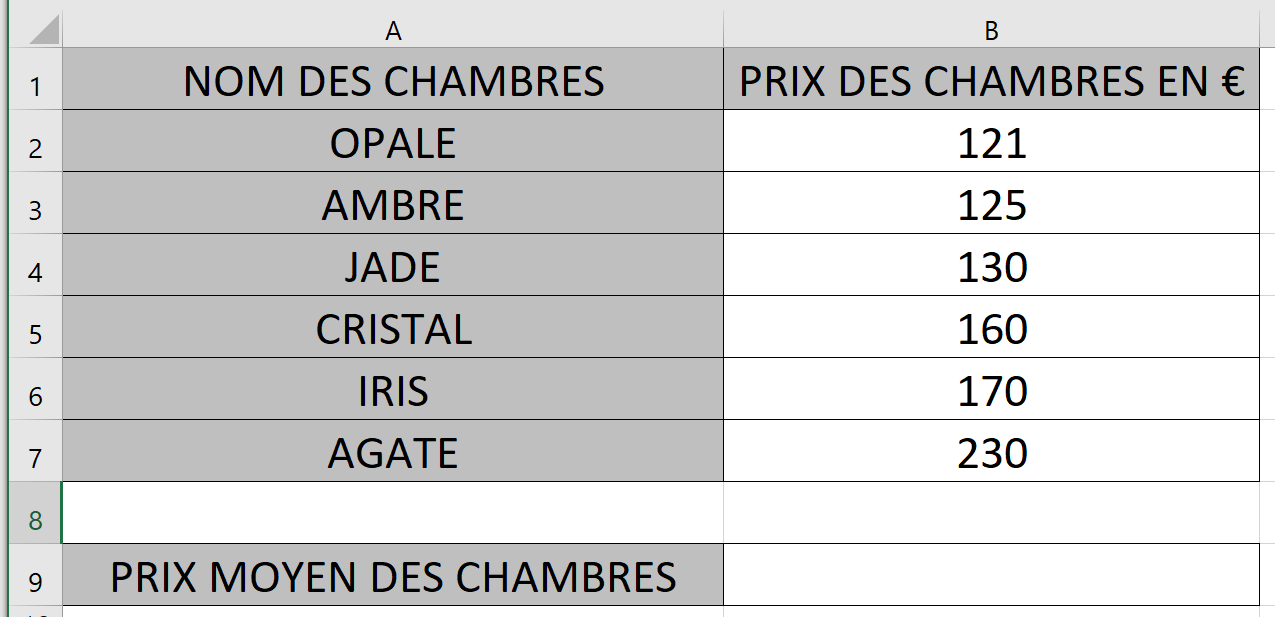 Entourer la formule à saisir dans la cellule B9 pour calculer le prix moyen des chambres.Ouvrir le fichier Excel « Tarifs de l’hôtel La Bastide » et saisir dans la cellule B9 la formule choisie à la question précédente.En présence du professeur tester plusieurs montants pour le prix de la chambre Agate afin de trouver un prix moyen des chambres égal à 150 € Noter le résultat obtenu dans le tableau suivant : Détermination du nouveau prix de la chambre « Agate » par le calcul.On appelle  le nouveau prix de la chambre « Agate ».« Le prix moyen des chambres est égal à 150 € » peut se traduire par l’équation :Rechercher le nouveau prix de la chambre « agate » revient à résoudre cette équation dont on donne, ci-dessous, les étapes de résolution. Compléter les étapes de résolution :Ce résultat est-il en accord avec le nouveau prix de la chambre « Agate », trouvé grâce au tableur, à la question 2.3 ?………………………………………………………………………………………………………..………………………………………………………………………………………………………..EXERCICE 2Entourer la bonne réponse :Le périmètre d’un cercle de diamètre 10 m, arrondi au dixième est : L’aire d’un carré dont le côté mesure 3 cm est :Un pavé droit de dimensions 10 dm, 5 dm et 2 dm a pour volume :Un cube d’arête 1 dm a pour volume :Pour chacune des situations suivantes, cocher la bonne réponse :Les représentations graphiques ci-dessous donnent les distances d’arrêt d’un véhicule en fonction de sa vitesse, sur route sèche puis sur route humide.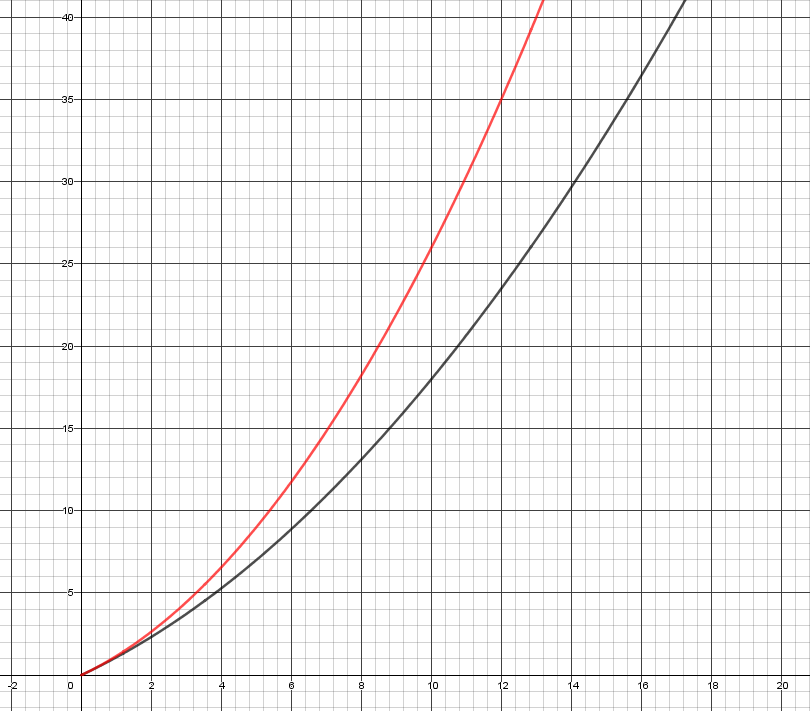 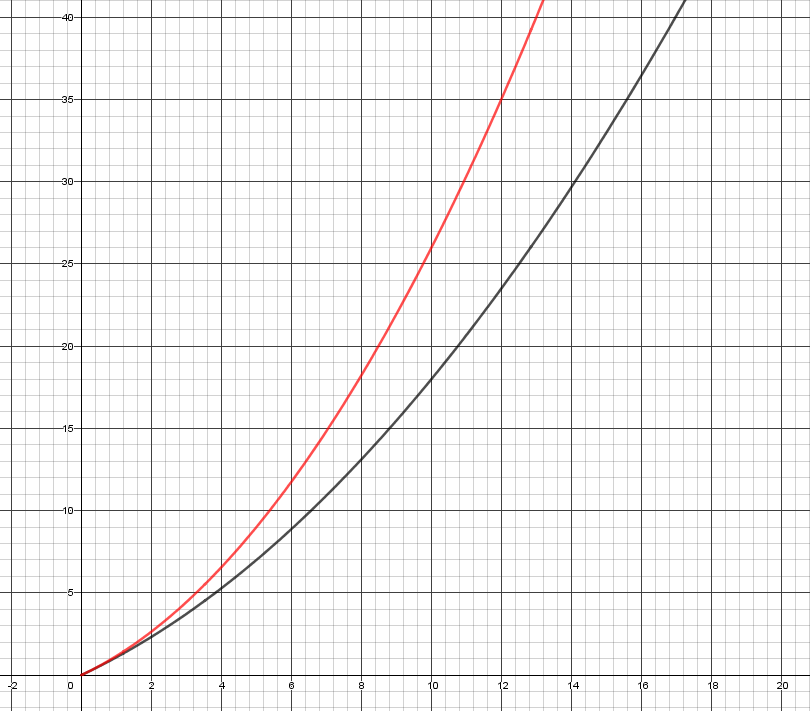 La distance d’arrêt sur route sèche d’un véhicule roulant à une vitesse de 
10 m/s est de (cocher la bonne réponse) :7,5 m/s18 m18 m/s26 mLa vitesse sur route humide correspondant à une distance d’arrêt de 12 m est de (cocher la bonne réponse) :35 m35 m/s6 m6 m/sÉpreuve de mathématiques et physique-chimie au CAPGrille d’évaluation en contrôle en cours de formation (CCF)1. Liste des capacités et connaissances évaluées2. Évaluation1 Le professeur peut utiliser toute forme d’annotation lui permettant d’évaluer l’élève (le candidat) par compétences.  NM : non maîtrisée	IM : Insuffisamment maîtrisée	M : Maîtrisée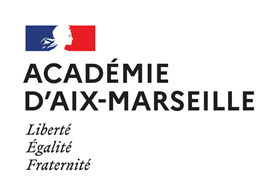 ÉPREUVE DE MATHEMATIQUES ET PHYSIQUE-CHIMIECertificat d’Aptitude Professionnelle – Coefficient 2Spécialité du CAP (groupement 1): _ _ _ _ _ _ _ _ _ _ _ _ _ _ _ Etablissement :_ _ _ _ _ _ _ _ _ _ _ _ _ _ _ _ _ _ _ _ _ _ _ _ÉPREUVE DE MATHEMATIQUES ET PHYSIQUE-CHIMIECertificat d’Aptitude Professionnelle – Coefficient 2Spécialité du CAP (groupement 1): _ _ _ _ _ _ _ _ _ _ _ _ _ _ _ Etablissement :_ _ _ _ _ _ _ _ _ _ _ _ _ _ _ _ _ _ _ _ _ _ _ _Modalité d’évaluation :Contrôle en cours de formationSituation d’évaluation : MathématiquesNotée sur 12Durée de l’évaluation :45 minutesNom :Prénom :Date de l’évaluation :Dans la suite du document, le symbole  signifie « appeler l’examinateur ».SITUATIONSITUATIONAnna est à la recherche d’un hôtel pour un séminaire qu’elle souhaite organiser. Elle s’est fixée deux conditions pour faire son choix.Cet hôtel doit :posséder au moins 6 chambres et le prix moyen des chambres pour une nuit doit être inférieur ou égal à 150 €. Anna a repéré l’hôtel « La Bastide » dont le gérant lui a communiqué les tarifs en fonction des équipements des chambres :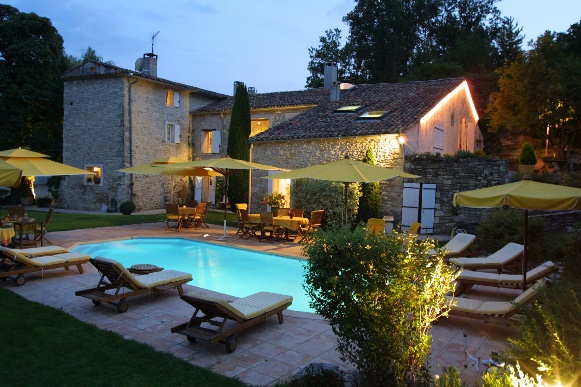 PROBLEMATIQUE :L’hôtel « La Bastide » correspond-t-il aux conditions que s’est fixées Anna ?PROBLEMATIQUE :L’hôtel « La Bastide » correspond-t-il aux conditions que s’est fixées Anna ?Formule 1Formule 2Formule 3Formule 4(B2+B3+B4+B5+B6+B7)/6=(B2+B3+B4+B5+B6+B7)/6=B2+B3+B4+B5+B6+B7/6=moyenne (B2 : B7)NOUVEAU PRIX OBTENU POUR LA CHAMBRE « AGATE »  Etape 1On multiplie les deux membres de l’équation par 6Etape 2On effectue le calcul dans le membre de droite de l’équationEtape 3On effectue le calcul dans le membre de gauche de l’équationEtape 4On détermine la valeur de …………………………………………………………………………………………………………………………  m  m   m  m12  cm12  cm²9  cm9  cm²  dm3  dm3  cm33  dm31  dm²1  dm3Situation 1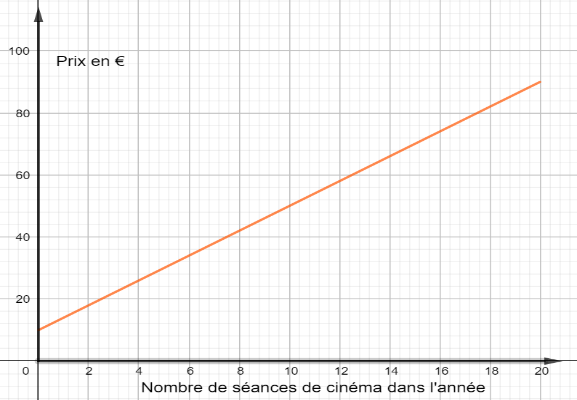 La représentation graphique de la situation 1 est celle d’une fonction linéaire :VraiFauxSituation 1La représentation graphique de la situation 1 traduit une situation de proportionnalité :VraiFauxSituation 2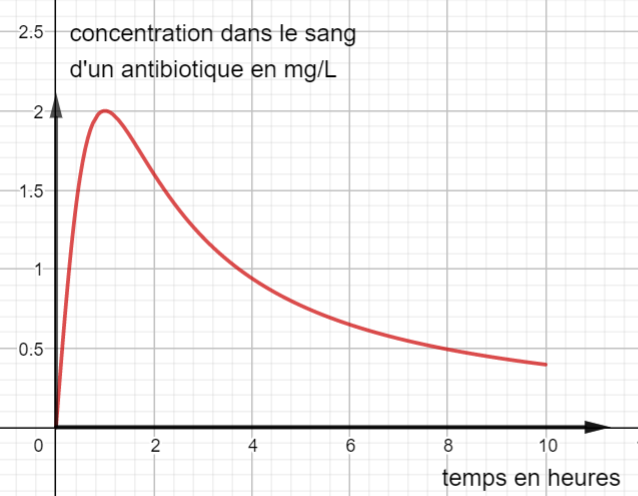 La représentation graphique de la situation 2 est celle d’une fonction linéaire :VraiFauxSituation 2La représentation graphique de la situation 2 traduit une situation de proportionnalité :VraiFauxSituation 3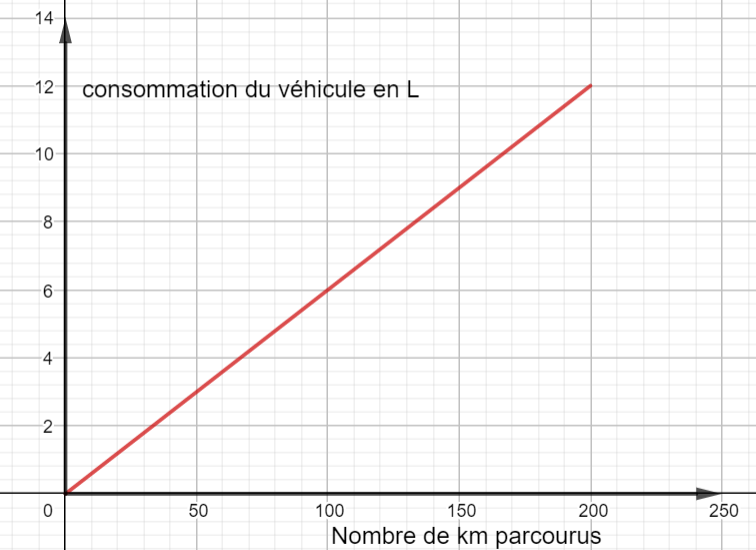 La représentation graphique de la situation 3 est celle d’une fonction linéaire :VraiFauxSituation 3La représentation graphique de la situation 3 traduit une situation de proportionnalité :VraiFauxNOM : Prénom : Situation d’évaluation en mathématiquesDurée : 45 minutesCapacitésCalculer la moyenne d’une série statistique mentalement dans quelques cas simples, avec une calculatrice ou un tableur dans les autres cas ;Résoudre algébriquement une équation du type ax + b = c, où x est l’inconnue (a, b et c étant des nombres réels, et a non nul) ;À partir de la représentation graphique, sur un intervalle [a ; b] donné, d’une fonction ƒ :donner l’image d’un nombre réel par ƒ ;donner un ou plusieurs antécédents éventuels d’un nombre réel par ƒ ; Utiliser les théorèmes et les formules pour :calculer le périmètre d’un cercle ;-	calculer l’aire d’un carré ;-    calculer le volume d’un cube, d’un pavé droit.ConnaissancesSuites proportionnelles de nombres ;Moyenne ;Méthode de résolution algébrique d'une équation du premier degré à une inconnue ;Formule du périmètre d’un cercle ;Formule de l’aire d’un carré ;Formule du volume d’un cube, d’un parallélépipède rectangle.CompétencesCapacitésQuestionsQuestionsAppréciation du niveau d’acquisition1Appréciation du niveau d’acquisition1Appréciation du niveau d’acquisition1Appréciation du niveau d’acquisition1CompétencesCapacitésQuestionsQuestionsNMIMMPointsS’approprierRechercher, extraire et organiser l’information.Traduire des informations, des codages.Ex 11.1 / 2,5S’approprierRechercher, extraire et organiser l’information.Traduire des informations, des codages.Ex 11.2 / 2,5S’approprierRechercher, extraire et organiser l’information.Traduire des informations, des codages.Ex 21.2 / 2,5S’approprierRechercher, extraire et organiser l’information.Traduire des informations, des codages.Ex 21.3 / 2,5S’approprierRechercher, extraire et organiser l’information.Traduire des informations, des codages.Ex 21.4 / 2,5S’approprierRechercher, extraire et organiser l’information.Traduire des informations, des codages.Ex 23.1 / 2,5S’approprierRechercher, extraire et organiser l’information.Traduire des informations, des codages.Ex 23.2 / 2,5AnalyserRaisonnerÉmettre des conjectures, formuler des hypothèses.Choisir une méthode de résolution ou un protocole.Ex 11.3/ 2,5AnalyserRaisonnerÉmettre des conjectures, formuler des hypothèses.Choisir une méthode de résolution ou un protocole.Ex 12.1/ 2,5AnalyserRaisonnerÉmettre des conjectures, formuler des hypothèses.Choisir une méthode de résolution ou un protocole.Ex 21.1/ 2,5AnalyserRaisonnerÉmettre des conjectures, formuler des hypothèses.Choisir une méthode de résolution ou un protocole.Ex 21.2/ 2,5AnalyserRaisonnerÉmettre des conjectures, formuler des hypothèses.Choisir une méthode de résolution ou un protocole.Ex 21.3/ 2,5AnalyserRaisonnerÉmettre des conjectures, formuler des hypothèses.Choisir une méthode de résolution ou un protocole.Ex 21.4/ 2,5AnalyserRaisonnerÉmettre des conjectures, formuler des hypothèses.Choisir une méthode de résolution ou un protocole.Ex 22/ 2,5AnalyserRaisonnerÉmettre des conjectures, formuler des hypothèses.Choisir une méthode de résolution ou un protocole.Ex 23.1/ 2,5AnalyserRaisonnerÉmettre des conjectures, formuler des hypothèses.Choisir une méthode de résolution ou un protocole.Ex 23.2/ 2,5RéaliserMettre en œuvre une méthode de résolution, des algorithmes ou un protocole expérimental en respectant les règles de sécurité.Utiliser un modèle, représenter, calculer.Expérimenter, utiliser une simulation.Ex 11.3/ 3RéaliserMettre en œuvre une méthode de résolution, des algorithmes ou un protocole expérimental en respectant les règles de sécurité.Utiliser un modèle, représenter, calculer.Expérimenter, utiliser une simulation.Ex 12.2/ 3RéaliserMettre en œuvre une méthode de résolution, des algorithmes ou un protocole expérimental en respectant les règles de sécurité.Utiliser un modèle, représenter, calculer.Expérimenter, utiliser une simulation.Ex 12.3/ 3RéaliserMettre en œuvre une méthode de résolution, des algorithmes ou un protocole expérimental en respectant les règles de sécurité.Utiliser un modèle, représenter, calculer.Expérimenter, utiliser une simulation.Ex 12.4/ 3RéaliserMettre en œuvre une méthode de résolution, des algorithmes ou un protocole expérimental en respectant les règles de sécurité.Utiliser un modèle, représenter, calculer.Expérimenter, utiliser une simulation.Ex 21.1/ 3RéaliserMettre en œuvre une méthode de résolution, des algorithmes ou un protocole expérimental en respectant les règles de sécurité.Utiliser un modèle, représenter, calculer.Expérimenter, utiliser une simulation.Ex 23.1/ 3RéaliserMettre en œuvre une méthode de résolution, des algorithmes ou un protocole expérimental en respectant les règles de sécurité.Utiliser un modèle, représenter, calculer.Expérimenter, utiliser une simulation.Ex 23.2/ 3ValiderCommenter un résultat de façon critique et argumentée.Contrôler la vraisemblance d’une conjecture, de la valeur d’une mesure. Valider une hypothèse, mener un raisonnement logique et établir une conclusion.Ex 11.4 / 2ValiderCommenter un résultat de façon critique et argumentée.Contrôler la vraisemblance d’une conjecture, de la valeur d’une mesure. Valider une hypothèse, mener un raisonnement logique et établir une conclusion.Ex 12.5/ 2ValiderCommenter un résultat de façon critique et argumentée.Contrôler la vraisemblance d’une conjecture, de la valeur d’une mesure. Valider une hypothèse, mener un raisonnement logique et établir une conclusion.Ex 22/ 2CommuniquerRendre compte d’un résultat, à l’oral ou à l’écrit en utilisant des outils et un langage approprié.Expliquer une démarche.Ex 1A 1/ 2CommuniquerRendre compte d’un résultat, à l’oral ou à l’écrit en utilisant des outils et un langage approprié.Expliquer une démarche.Ex 11.4/ 2CommuniquerRendre compte d’un résultat, à l’oral ou à l’écrit en utilisant des outils et un langage approprié.Expliquer une démarche.Ex 1A2/ 2CommuniquerRendre compte d’un résultat, à l’oral ou à l’écrit en utilisant des outils et un langage approprié.Expliquer une démarche.Ex 12.5/ 2Note :                   / 12Note :                   / 12Note :                   / 12Note :                   / 12